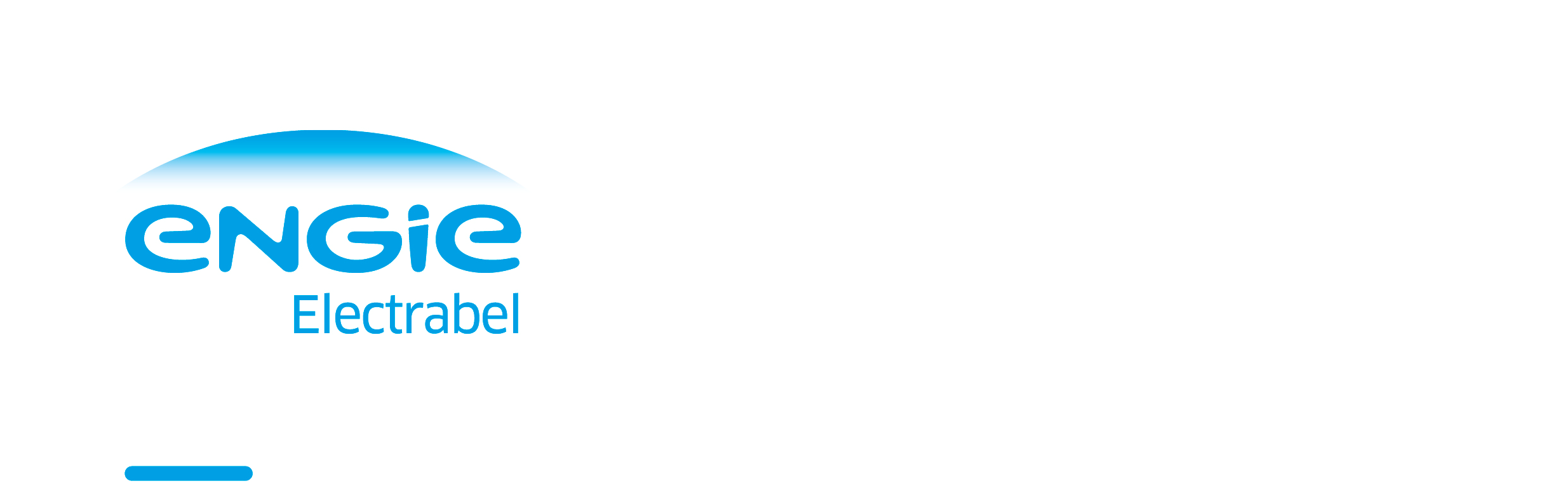 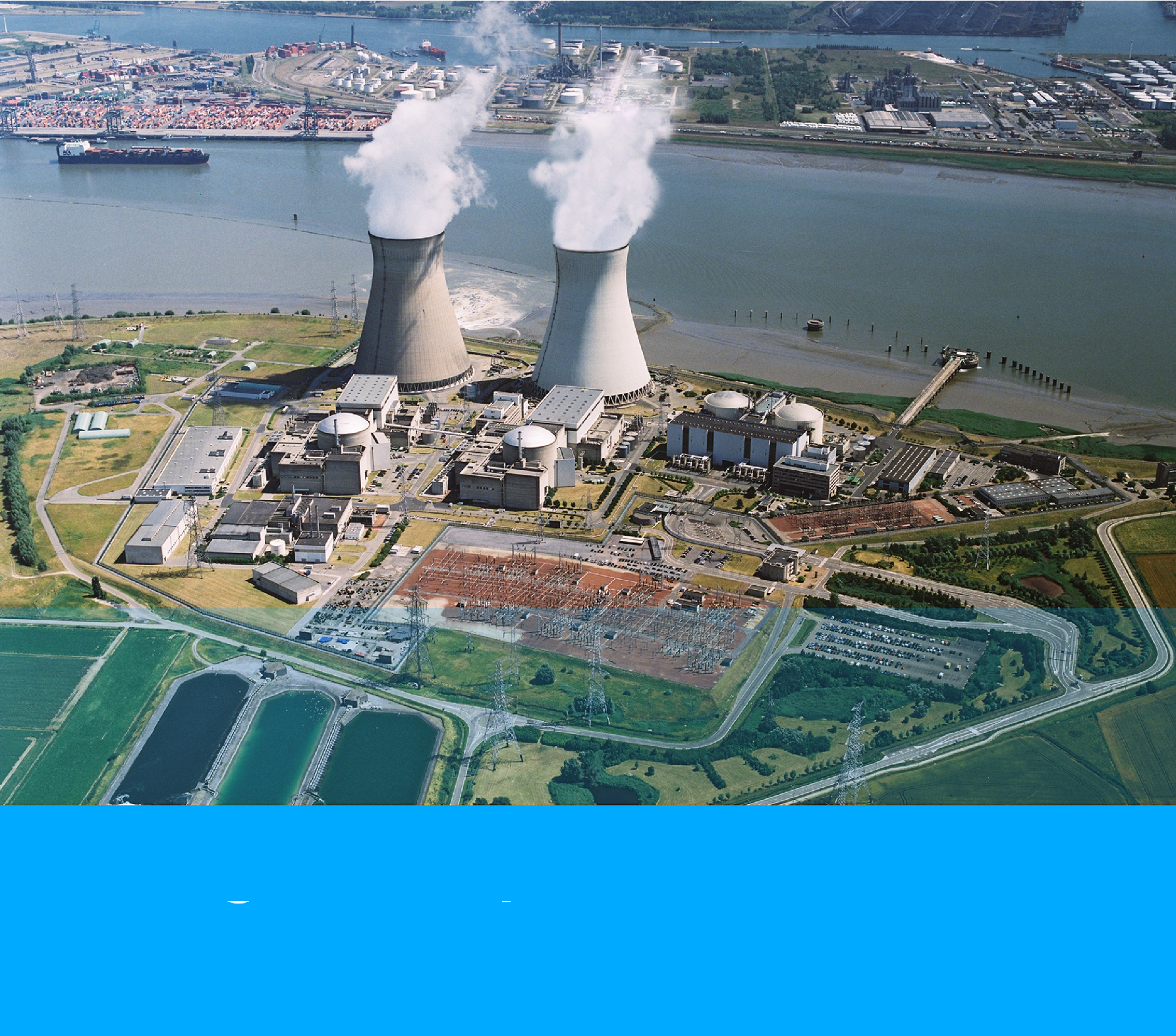 Justified safe continued operation2015 – 2025Long-Term OperationSynthesis report	– Doel 1 & Doel 2Table of contentsExecutive SummaryIn accordance with the FANC-note of 12 September 2014 [REF 1], ENGIE Electrabel presented the LTO Synthesis Report [REF 2] to the safety authorities on 17 April 2015. This was followed up on 18 December 2015 by the LTO Status Report Doel 1 and Doel 2 [REF 5] for the priority actions.  Since then, a status report has been drawn up and submitted to the FANC before the start of every new cycle.This LTO Synthesis Report consolidates the state of affairs of the execution of the initially agreed upon Integrated Action Plan for Doel 1 and Doel 2.Framework and Integrated Action PlanThe legislative amendment of 28 June 2015 [REF 3] within the framework of the gradual phasing out of nuclear energy, the agreement with the Belgian government of 30 November 2015 and the legislative amendments of 12 June 2016 and 25 December 2016 concerning the nuclear contributions created a legal and economic framework within which ENGIE Electrabel can carry out the necessary yet significant investments in a justified manner to extend the lifespan of Doel 1 and Doel 2 by ten years (until 2025). The efforts are entirely focused on a safe operation by a team of well-trained and competent employees.In accordance with the FANC-note of 2014, ENGIE Electrabel drew up an Integrated Action Plan. The safety authorities performed a final evaluation on this action plan. The Scientific Council delivered favourable advice about the evaluation process and about the content of the Integrated Action Plan in its session of 11 September 2015. The proposal to amend the permit of the FANC to ensure strict adherence to the LTO-programme, also received favourable advice and was carried over into a Royal Decree in 2015 [REF 4].The Integrated Action Plan differentiates between the actions to be implemented before the restart (the ‘priority’ actions) and the actions to be implemented within three or, exceptionally, within five years after the restart (continuous improvement of the safety).Priority actions: safe from day oneThe LTO Status Report of 18 December 2015 demonstrated that all priority actions, which are necessary to guarantee the proper functioning of the safety-related systems, structures and components from day one, have been implemented. Upon approval by the FANC, Doel 1 and Doel 2 were restarted.Actions to be implemented after the restart: continuous improvement of the safetyAll actions that did not fall under the heading ‘priority’ had to be implemented in the period 2016-2019 (end of revision). ENGIE Electrabel has also remitted an LTO Status Report to the FANC before the start of every new cycle with a summary of the actions previously implemented or were being implemented.Conclusion of the Integrated Action PlanAll actions from the Integrated Action Plan and summarised in “Long-Term Operation - Synthesis Report - Doel 1 and Doel 2 - April 2015 - Version” have been implemented.A number of remaining actions, which appeared during the implementation of the initial action plan and which are mostly a result of studies, are still being implemented in accordance with agreements with the FANC. Therefore, this synthesis report is a consolidation of the implemented actions of the initially agreed upon Integrated Action Plan.Reason and structureThe LTO Status Reports must comply with the first and second requirement in the adjusted licensing conditions for Doel 1 and Doel 2. The LTO Synthesis Report must comply with the third requirement. These conditions are included in the Royal Decree ANPP-0011847 [REF 4]:Art. 2.26.1. “Any delay in the planning of the action plan, or deviation of the content from the action plan needs to be justified and the adjusted action plan needs to be presented to the Federal Agency for Nuclear Control for approval.”Art. 2.26.2. “Until the complete action plan has been implemented, the operator needs to submit a status report of the implemented actions to the Federal Agency for Nuclear Control for approval and needs to have received approval on this prior to starting any new cycle (in other words: before leaving cold downtime).”Art. 2.26.3. “The operator submits a synthesis report about the complete implementation to the Federal Agency for Nuclear Control for approval by no later than 30 April 2020 to conclude the action plan.”The structure of this LTO Synthesis Report Doel 1 and Doel 2 looks as follows:Chapter 1 describes the basis and the context for the lifespan extension of Doel 1 and Doel 2.Chapter 2 gives the status of the initial Integrated Action Plan and the most important additional actions.Chapter 3 relates to the implemented SALTO audit programme for Doel 1 and Doel 2.Chapter 4 explains the followed planning concept for the revisions of 2018 and 2019.Chapter 5 shows the evolution of the employees of the basic organisation of the Nuclear Power Plant of Doel, the LTO-organisation and Tractebel ENGIE during the implementation of the action plan.Chapter 6 formulates the general conclusion of this LTO Synthesis Report.Basis and contextA few essential conditions are linked to the lifespan extension of Doel 1 and Doel 2.Approval of the action planThe LTO Synthesis Report of April 2015 [REF 2] demonstrated that the Integrated Action Plan complies with all technical requirements for the long-term operation of Doel 1 and Doel 2. The FANC approved the action plan following favourable advice from the Scientific Council.Adjustment of the operating licenceThe FANC took the initiative to adjust the operating licence for Doel 1 and Doel 2 for strict adherence to the LTO-programme as defined in the LTO Synthesis Report. According to these adjusted licensing conditions, ENGIE Electrabel must implement the Integrated Action Plan in accordance with the programme and the planning as described in the LTO Synthesis Report (see article 2.26). All priority actions must be finished before the restart (see article 2.27). ENGIE Electrabel must also submit a synthesis report about the fourth and Ten-Year Revision (TJH) of Doel 1 and Doel 2 to the FANC before the restart (see article 2.9).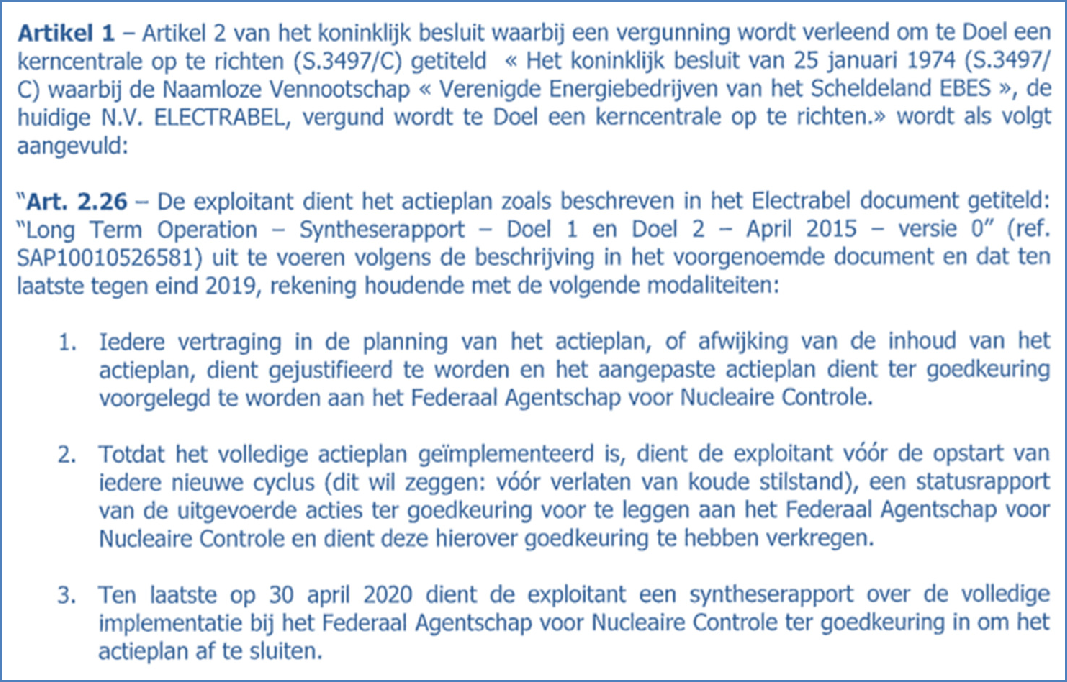 Royal Decree ANPP-0011847 [REF 4]: article 2 of the operating licence was supplemented with article 2.26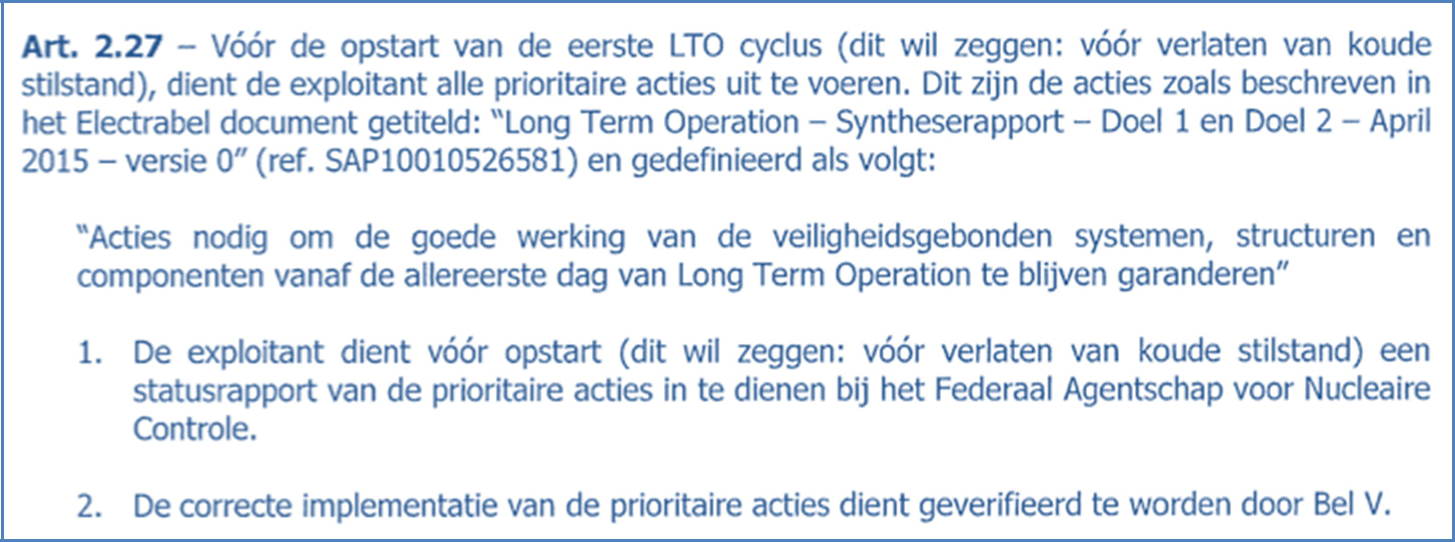 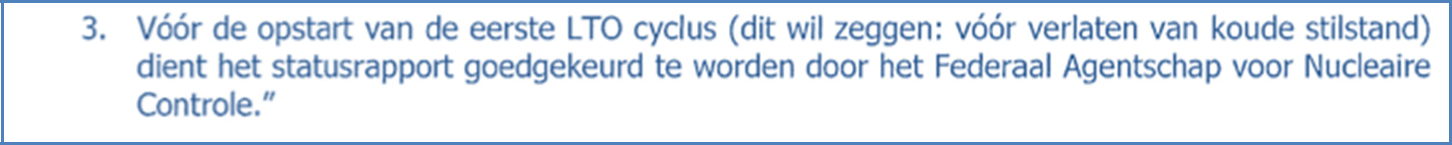 Royal Decree ANPP-0011847 [REF 4]: article 2 of the operating licence was supplemented with article 2.27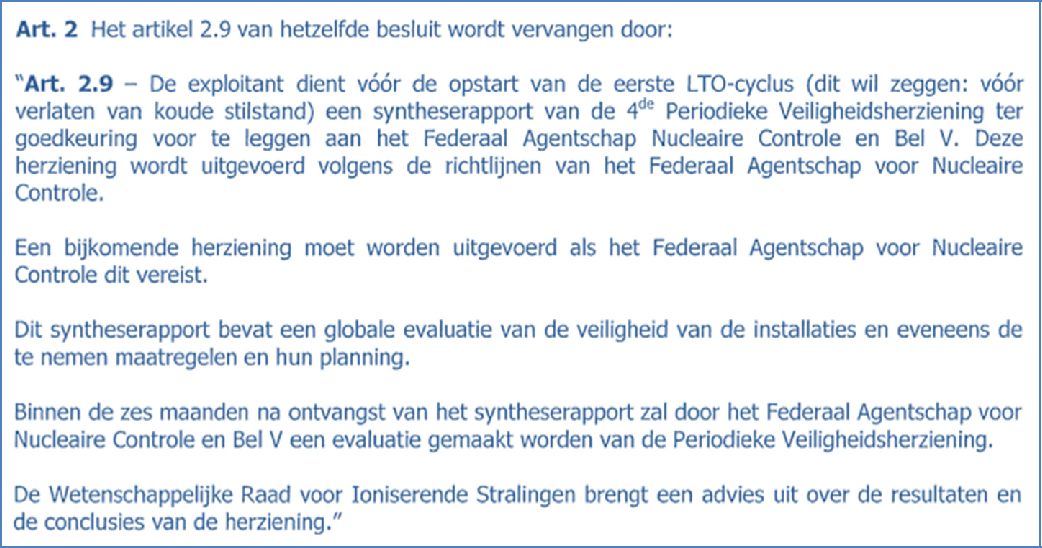 Royal Decree ANPP-0011847 [REF 4]: article 2.9 of the operating licence was replaced by a new article 2.9Legal and economic frameworkThe legislative amendment of 28 June 2015 [REF 3] within the framework of the gradual phasing out of nuclear energy, the agreement with the Belgian government of 30 November 2015 and the legislative amendments of 12 June 2016 and 25 December 2016 concerning the nuclear contributions created a judicial and economic framework for the lifespan extension of Doel 1 and Doel 2. The new end data for the two nuclear units was established on 15 February 2025 for Doel 1 and on 1 December 2025 for Doel 2.Status Integrated Action PlanIn accordance with the requirements in the operating licence, Electrabel must regularly report to the FANC about the status of the Integrated Action Plan. For this purpose, Electrabel remitted the following LTO Status Reports to the FANC:Each of these status reports followed the structure of the project portfolio as indicated in the initial LTO Synthesis Report, being five components with a total of thirteen packets:Please find below the last status summary per packet that was drawn up of the most important actions.2.1	Review LTO-dossier 20122.1.1 LTO Ageing MechanicalAll priority actions were implemented and checked by Bel V in the domain LTO Ageing Mechanical. These actions guarantee correct management of the ageing effects on the SSC in this specific domain. The most important actions that could be realised after the restart have also been implemented in the meantime.2.1.2 LTO Ageing Electrical and I&CAll priority actions were implemented and checked by Bel V in the domain LTO Ageing Electrical and I&C. The most important actions that could be realised after the restart have also been implemented in the meantime.2.1.3 LTO Ageing EngineeringThe expansion and/or adjustment of the existing inspection programmes was essential in this domain.It is evident from the results of all inspections, also those from the period between 2012 and 2015, that all buildings are in good condition. The maintenance of the expanded inspection programmes by the O&M-organisation shall continue to guarantee the good condition in the future.2.1.4 LTO DesignThe Agreed Design Upgrade (ADU) contains design improvements originating from the LTO-project and the BEST-project (see 2.2 ‘Re-evaluation BEST-project’).2.1.5 LTO Preconditions and Management of Competencies, Knowledge and BehaviourAll actions in the domain of Preconditions have been implemented. The improvement actions planned in 2012 in the domain of Management of Competencies, Knowledge and Behaviour were mostly implemented within the framework of other action plans. The remaining points are executed further as part of the continuous improvement. It concerns more specifically the further refining of the management of Design Basis competencies for the different roles within the processes Design Authority & Configuration Management. This unfolds in collaboration with Corporate, Tihange and Tractebel ENGIE. Where necessary, the tools Nuclear Skills Analysis and Competency Matrices will be adjusted. The reason for this is reinforced governance in this regard.All of this is also reviewed by the experts during the SALTO-mission (see chapter 3 SALTO audit programme Doel 1 and Doel 2), with a positive result.2.2	Re-evaluation of the BEST-projectA number of improvement actions in terms of organisation, hardware, procedures, etc. originated from the Resistance Tests (BEST). The implementation of these actions started nearly immediately and have all been completed in the meantime.2.3	Ten-Year RevisionsThe timely submission of a synthesis report about the fourth Ten-Year Revision has been adopted in the adjust licensing conditions [REF 4] as a priority action. This report was submitted on 30 November 2015. The improvement actions that resulted from this fourth Ten-Year Revision were planned for the period 2016-2020, as validated by the FANC, and are being executed or have been implemented in the meantime.Below is the status of the most important actions in the action plan2.4	Extra inspections on the basis of LTODue to the later execution of the previous LTO-action plan, the domain Ageing received more attention in the form of extra inspections. These inspections produced positive results and were discussed during the different consultations with Bel V.2.5	Other projects2.5.1 Installation changesOut of all installation changes that were activated again after the LTO-decision, one was implemented as a priority:All other changes fit within the framework of the continuous improvement and were implemented in accordance with the normal processes.2.5.2 Doel Nuclear Power Plant ProjectsThese were the most important projects in this package2.5.3 Electrabel Corporate ProjectsWithin the framework of the new WENRA-legislation, a number of studies had to be conducted at the end of 2015. This did not appear to be feasible for Doel 1 and Doel 2 since not all data was available and the average term for conducting the studies is more than one year.All studies have been conducted in the meantime, but have given rise to a number of additional actions.WENRA Safety Reference Levels (SRL) of 2014 concerning earthquakes were recently implemented in binding Belgian regulations. Electrabel has provided for an additional action plan during this period of transition. The FANC agrees that the following projects are defined and integrated proactively in the LTO-programme for Doel 1 and Doel 22.5.4 Non-conformity reports (NCR)All existing NCRs have been analysed within the LTO-framework to verify whether there are situations or actions that can prevent a restart of Doel 1 and Doel 2 after forty years, and whether there are situations or actions that can potentially impact the nuclear safety. The analysis demonstrated that there is not a single NCR that prevents the restart. The normal processes continue.2.5.5 Delta 2012-2015In preparation for the restart, all decisions from the period 2012-2015 that have been reviewed by the Plant Operations Review Committee (PORC) have been re-evaluated. The most important additional actions were:SALTO-audit programme Doel 1 and Doel 2The lifespan extension of Doel 1 and Doel 2 was linked to a number of important conditions. One of which was the execution of a SALTO-audit (Safety Aspects of Long-Term Operation), and the correct implementation of the recommendations resulting from it.That is why, upon request of the Ministry of Internal Affairs and the Federal Agency for Nuclear Control (FANC), the International Atomic Energy Agency of the United Nations (IAEA) launched a SALTO-audit of the LTO-programme of Doel 1 and Doel 2.This means that independent nuclear expects checked the management of physical and non-physical ageing during the entire LTO-period in Doel 1 and Doel 2 against the IAEA-standards and international good practices.As part of this audit, an initial expert mission took place in February 2016 in preparation of the expanded SALTO-mission of February 2017. During this mission, twelve international experts examined the LTO-approach of Doel 1 and Doel 2 under the leadership of the IAEA. The expert panel examined the following domains:Organisation, licensing, configuration and change managementScoping, screening and plant programmes that are relevant for LTOAgeing Management and programmes in the domain of mechanical componentsAgeing Management and programmes in the domain of Electrical and I&CAgeing Management and programmes in the domain of engineering structuresHuman Resources, competency and knowledge management for the full LTO-periodThe SALTO-experts concluded during the final meeting and in their report that the installations of Doel 1 and Doel 2 are in good condition, that the recommendations of the expert mission in 2016 are adequately incorporated and that the current approach is in line with the safety standards of the IAEA and the international good practices. The experts also identified a number of good practices.Additionally, the SALTO-experts formulated some additional recommendations and suggestions to further improve the ageing management over the entire LTO-period:The plant must continue to comply with all systems, structures and components that are necessary in the long term via the ageing management during the entire LTO-period.The plant must continue to guarantee the uniformity and completeness of databases about structures and components over the entire LTO-period.The plant must further review the existing ageing management for engineering structures as provided for, and adjust where necessary.In order to correctly implement the recommendations of this SALTO-mission, Doel 1 and Doel 2 drafted a new action plan and implemented it. The results of this action plan are assessed in June 2019 by international SALTO-experts during a SALTO Follow-Up mission.According to the experts, the nuclear power plant of Doel has made sufficient progress since the audit of 2017. The operator has, among other things, ensured an improved competency and knowledge transfer in the staff that is involved in the ageing management process. The started programmes are further completed. Further steps must also be taken to guarantee that all necessary infrastructures and components are incorporated in the ageing management programme.Planning Integrated Action PlanSignificant efforts were made to elaborate a planning concept for the joint revisions of Doel 1 and Doel 2 in 2018 and 2019.The LTO Synthesis Report [REF 1] of 17 April 2015 provided a description of the overall time frame, the general marginal conditions and the specific marginal conditions in the Integrated Action Plan in chapter 5 (page 33 to 35). In addition to these conditions, there are three more important parameters that have influenced the establishment of the planning:The work on the electrical polaritiesThe disposal of subsequent heat as a result of the simultaneous discharging of the cores of Doel 1 and Doel 2 in the summer months. The ventilation of the reactor building as a result of the necessity to make openings in the containment.Multiple scenarios were studied and evaluated. Based on that evaluation, the scenario below was eventually chosen.Joint revision of Doel 1 and Doel 2 in 2018Perform maximum work on Doel 2 according to electrical polarities 22 and 24Perform all work that requires a complete discharge of Doel 2Perform work that makes an opening in the containment of Doel 2Joint revision of Doel 1 and Doel 2 in 2019Perform maximum work on Doel 1 according to electrical polarities 12 and 14Perform all work that requires a complete discharge of Doel 1Perform work that makes an opening in the containment of Doel 1All projects with an expected realisation in the period 2018-2019 were completely aligned with this planning concept.As a result of the UPI-problems, the planning concept was slightly adjusted for the revision of 2018. It was opted to fully discharge the core of both Doel 1 and Doel 2. As a result of this longer stop, the work that falls under “perform work that makes an opening in the containment of Doel 1” and was expected for 2019 has already been performed in 2018. This approach was repeated in 2019 due to the positive experience in 2018 with the complete discharge of the cores of Doel 1 and Doel 2. This is how the additional UPI-inspections were also simply integrated in the planning. A thorough After Action Review was also performed on the 2018 revision to successfully integrate the experience gained in the preparation and implementation of the 2019 revision.ENGIE Electrabel has each time reported the state of affairs and adjustments of the project via periodic consultation with the FANC, Bel V and the Physical Control Department.Human ResourcesThe long-term operation of Doel 1 and Doel 2 created an obvious need for additional personnel. The extra recruitments that were announced in the LTO Synthesis Report have been realised in the meantime: a total of 140 employees were contracted for the basic organisation of the Doel Nuclear Power Plant and 60 employees for the LTO-organisation. Meanwhile, ENGIE Electrabel continues to recruit extra employees to absorb any movement of personnel in a timely manner.Basic Organisation Nuclear Power Plant Doel and LTO-organisationIn the beginning of 2015, more than half of the vacancies were launched, followed by a second wave in the beginning of 2016. Since then, ENGIE Electrabel continues to open vacancies. A state of affairs:Fourteen young engineers started the Nuclear Traineeship of ENGIE Electrabel in the autumn of 2015. Eight young engineers entered this programme in 2016, twelve in 2017, five in 2018 and seven in 2019.A lot of employees at Operations have commenced the training in 2015 to obtain a nuclear licence.  In response to the decision to further expand the staffing of the control rooms, people were recruited and additional training cycles were started. The recruitments continued until 2019, and the accompanying training cycles continue. Eleven employees took their licence exam with a favourable evaluation (in collaboration with Bel V) in 2017, eighteen did in 2018 and eleven in 2019. Seventeen colleagues are currently in training, of whom according to the current expectations eight will take their licence exam in the spring of 2020. Furthermore, other profiles such as electricians, supervisors and chemists were attracted within Operations.All crucial technical positions were filled at Maintenance and Engineering: experts, project managers, work planners, etc. Vacancies were opened for more than one hundred additional technical profiles, including a lot of engineers in the different domains (mechanical, electrical, I&C, etc.) for the entire site in the past few years. The vacancies that are currently still open rather have the goal of ensuring the further continuity.Remark: the most difficult to attract profiles appear to be the professional technical bachelors given the scarcity on the job market, the proximity of the other industries in the port of Antwerp and the mobility challenges in this region. The recruitment action plan takes into account this specific situation in its branding, sourcing and remuneration actions. The operational collaboration with external parties constantly gets our attention.In the meantime, the most extra employees have been recruited at Care in for instance the domains of radiation protection, safety and the environment. The LTO-organisation was composed with employees from the DSZ-team, Engineering, Maintenance and Tractebel ENGIE. These shifts, in turn, paved the way for new vacancies in the basic organisation of the Doel Nuclear Power Plant.Currently, a total of more than 250 new employees are under contract. The appropriate integration, as well as the efficient filling of the training nodes of the new employees is specifically ensured.5.2	Tractebel ENGIEIn order to determine the required engineering resources and competencies, the Integrated Action Plan for Doel 1 and Doel 2 has been used as basis. This has shown that the focus is mostly in the domains of Electrical and I&C and that the total workload for engineering is comparable to the LTO Tihange 1 project. Since the summer of 2015, an average of sixty full-time equivalents are involved in LTO Doel 1 and Doel 2. This number increased to eighty in 2016 and even to more than one hundred in 2017. As for the years 2018 and 2019, this number stabilised around eighty full-time equivalents. The current actions described in the initial LTO Synthesis Report to realise the filling of these resources remain applicable in full force and effect.6	General decisionENGIE Electrabel uses this LTO Synthesis Report to consolidate its intention to further operate Doel 1 and Doel 2 in a justifiable safe manner. The report demonstrates that all actions of the initial Integrated Action Plan have been implemented.All actions after the restart fit within the framework of the continuous improvement of the safety. The planning was to realise these within three to five years with the focus on the revisions of 2018 and 2019. Both plants are simultaneously put into a standstill during these revisions, as a result of which these are shut down for a number of months. Both large revisions for Doel 1 and Doel 2 have been completed in the meantime.A limited number of actions - which developed after the determination of the initial action plan “Long-Term Operation - Synthesis Report - Doel 1 and Doel 2 - April 2015 - Version 0” - are still in progress and will be terminated before 31 December 2020 as proposed and approved by the FANC. In essence, these actions are the result of studies conducted between 2015 and 2018.Just like in the past, constant periodic consultation with Bel V remains provided for. The claims are discussed transparently during that consultation and the correct implementation is verified, which is completely in line with the additional conditions in the operating licence.Sending this Synthesis Report is a requirement to conclude the action plan. However, this is not yet possible since a number of actions that were added later on still need to be worked on. Once these have been implemented in accordance with the agreements, ENGIE Electrabel will make a new version of this Synthesis Report to finalise the completely implemented action plan.The amendment of law of 28 June 2015 as part of the gradual phasing out from nuclear energy, the agreement with the Belgian government dated 30 November 2015 and the amendments of law of12 June 2016 and 25 December 2016 regarding the nuclear contributions created a legal and economic framework within which ENGIE Electrabel can make the necessary but significant investments in a justified manner to extend the lifespan of Doel 1 and Doel 2 by ten years. As operator, ENGIE Electrabel will also continue to invest in its human resources. It is clear that ENGIE Electrabel will have properly trained and competent people at its disposal for the future operation and further realisation of the action plan.The important investments in employees, technical systems, methods and continuous improvement are the best guarantee for a high level of nuclear safety, reliability and availability of the nuclear power plants in Doel.AbbreviationsReferencesExecutive SummaryExecutive SummaryExecutive SummaryExecutive Summary30Reason and structure Reason and structure Reason and structure 51Basis and contextBasis and contextBasis and context62Status Integrated Action Plan Status Integrated Action Plan Status Integrated Action Plan 82.1Review LTO-dossier 2012 Review LTO-dossier 2012 92.1.1LTO Ageing Mechanical 92.1.2LTO Ageing Electrical and I&C 102.1.3LTO Ageing Engineering 122.1.4LTO Design 132.1.5LTO Preconditions and Management of Competencies, Knowledge and Behaviour142.2Re-evaluation BEST-project Re-evaluation BEST-project 152.3Ten-year RevisionsTen-year Revisions152.4Extra inspections in terms of LTO Extra inspections in terms of LTO 162.5Other projects Other projects 162.5.1Installation changes 162.5.2Doel Nuclear Power Plant Projects 162.5.3Electrabel Corporate Projects 172.5.4Non-conformity reports (NCR) 182.5.5Delta 2012-2015 183SALTO-audit programme Doel 1 and Doel 2 SALTO-audit programme Doel 1 and Doel 2 SALTO-audit programme Doel 1 and Doel 2 194Planning Integrated Action Plan Planning Integrated Action Plan Planning Integrated Action Plan 215Human Resources Human Resources Human Resources 225.1Basic Organisation Nuclear Power Plant Doel and LTO-organisation Basic Organisation Nuclear Power Plant Doel and LTO-organisation 225.2Tractebel ENGIE Tractebel ENGIE 236General decision General decision General decision 247Abbreviations Abbreviations Abbreviations 258ReferencesReferencesReferences27DateReportReference20 April 2020LTO Status Report Doel 1[REF 13]27 March 2020LTO Status Report Doel 2[REF 12]08 February 2019LTO Status Report Doel 1[REF 11]07 January 2019LTO Status Report Doel 2[REF 10]07 July 2017LTO Status Report Doel 1[REF 9]14 June 2017LTO Status Report Doel 2[REF 8]10 October 2016LTO Status Report Doel 1[REF 7]07 June 2016LTO Status Report Doel 2[REF 6]18 December 2015LTO Status Report Doel 1 and Doel 2[REF 5]Content and summary of packetsContent and summary of packetsContent and summary of packetsContent and summary of packets2.1Review LTO-dossier 2012Review LTO-dossier 2012Review LTO-dossier 20122.1.1LTO Ageing Mechanical2.1.2LTO Ageing Electrical and I&C2.1.3LTO Ageing Engineering2.1.4LTO Design2.1.5LTO Preconditions and Management of Competencies, Knowledge and Behaviour2.2Re-evaluation BEST-projectRe-evaluation BEST-projectRe-evaluation BEST-project2.3Ten-year RevisionsTen-year RevisionsTen-year Revisions2.4Extra inspections in terms of LTOExtra inspections in terms of LTOExtra inspections in terms of LTO2.5Other projectsOther projectsOther projects2.5.1Installation changes2.5.2Doel Nuclear Power Plant Projects2.5.3Electrabel Corporate Projects2.5.4Non-conformity reports (NCR)2.5.5Delta 2012-2015 as a result of operating from the DSZ-vision instead of LTO-visionInspection actionsPriorityAfter RestartInspection of all parts of the reactors:reactor lids, baffle bolts, split pins, instrument transits (BMI) at the bottom of the reactor of Doel 1.waD ImplementedFurther periodic follow-up of the reactor lid penetrations and the CRDMs and the actions resulting from itImplementedReplacement of the split pinsImplementedInspection of FW baffle boxes, small bore piping, bolts for the presence of material 17-4PH and other smallImplementedUltrasonic density measurements and boroscopic inspections on componentsImplementedInspection of mechanical structures (baseline inspection)ImplementedInspection of fire-resistant barriers (doors, penetrations, fire dampers)ImplementedFatigue analyses (TLAA)PriorityAfter RestartNumber of zones of the pressure control vesselsImplementedRegenerative heat exchanger of the CV-circuit (Chemical and Volume control system)Implementednozzles and baffle boxes in the feed water lines to the steam generatorsImplementedImprovement actions PriorityAfter RestartOptimisation of the maintenance programmes on mechanical active components (RCM or Reliability Centred Maintenance)ImplementedDrafting a check-list for visual inspection of structures for the systems in buildings RGB, TUR and GNHImplementedExpansion of the inspection programme on pressurised bimetallic welds on penetrationsImplementedInspection actions PriorityAfter RestartInspection of the electrical power supply boards andpower switches (AC and DC)ImplementedInspection of the cabinets with control and steering circuits in the relay rooms (including the balance of the dampers on which the cabinets are mounted)ImplementedInspection of a representative number of smaller electrical cabinets that do not contain active componentsImplementedInspection of other components that are necessary to demonstrate that they comply with the qualification requirements.ImplementedChanges and/or replacementsPriorityAfter RestartQualified 380 V-motors of pumps, valves and ventilators and 6 kV-motors of pumps (replacement and/or upgrade)ImplementedAccessories (positioning, boosters, membranes, etc.) ofpneumatic and hydraulic drivesImplementedTransmittersImplementedTakeover machines 6 kV and fire detection system (previously implemented in the period 2012-2015)ImplementedReactor security system (CPR)ImplementedProcess controls (Teleperm, SIP)ImplementedInstruments of reactor measurement chains (SIN)ImplementedOperation, alarm signalling and control systems in thecontrol room (KZ)ImplementedElectrical feeds and switchesImplementedScram breakersImplementedNon-safety-related 380 V-boards and switches(replacement, retrofit or major maintenance)ImplementedQualification, documentation and maintenance 1EA, 1EB and 1EC PriorityAfter RestartComponents with formal RSQ: every non-conformity iseliminatedImplementedComponents 1EA and 1EB exposed to radiation: based on technical analyses and/or qualification tests, a sufficient qualified lifespan has been demonstrated or they have been replaced by a new component with formal RSQ- components 1EB without exposure to radiation and components 1EC; a justification has been drawn up on the basis of technical analyses, inspections and maintenance work. These components get a formal RSQ implemented after the restart on the basis of technical analyses and/or qualification tests or are replaced by a new component with formal RSQImplementedExpansion of the ISI-programme for engineering structuresPriorityInspection procedures adjustedImplementedMaintenance plans supplementedImplementedExisting ISI-inspection programme upgraded with an inspection periodicity per group of engineering structuresImplementedNew inspection of various structures analogously with these that have been implemented in the preparation of the LTO-report in 2011ImplementedInspection actions and actions ensuing from itPriorityAfter RestartImplementation of the inspections and the actions resulting from it according to the expanded programme-ImplementedPlacement and/or repair of measuring points and instrumentsImplementedCurative actions PriorityAfter RestartInvestigation to determine the impairment profile and the necessary curative actions (core drill holes in concrete walls, inspections and measurements for chimneys, etc.) in collaboration with specialised labs-ImplementedRenovation workPriorityAfter RestartConcrete renovation work on the water intake-ImplementedRenovation of the chimneys of the Nuclear Emergency Services BuildingImplementedOuter walls of the Nuclear Emergency Services Building: façade renovationImplementedDesign actions PriorityAfter RestartTargeted improvement of the air density of the control room (KZ)ImplementedNew, submersible pumps to fill the raw water cooling tower with water from the river ScheldtImplementedNew, seismic fire brigade pump station with larger fire brigade pumps and larger fire brigade tankImplementedContainment Filtered Venting System (CFVS)ImplementedAutomatism in the Emergency Systems Building to fill the steam generatorsImplementedIn the Emergency Systems Building: 2 emergency cooling system pumps per unit instead of oneImplementedDeduplicate the valves on the suction of the Sc-circuit from the RC-circuitImplementedImprove automatic fire extinguishing in the machine room (MAZ)ImplementedImprove fire barriers and automatic fire extinguishing in Nuclear Emergency Services BuildingImplementedImprove fire barriers and automatic fire extinguishing in the Reactor BuildingImplementedPrecondition actionsPriorityAfter RestartThe current reliability centred maintenance project is completed and integrated in the existing maintenance processImplementedThe current qualification synthesis report project is executed in accordance with what is described in 2.1.2 ‘LTO Ageing Electrical and I&C’ImplementedThe strategy regarding OPTIMOV-tests has been elaborated and a programme is established (including the execution of a number of tests in consultation with the Physical ControlDepartment) taking into account the pilot project atTihange 1ImplementedThe system health report process is applied to the most important systems, structures and components in scope for LTO Ageing. There is a more strict and more goal-oriented follow-up of the on the corrective actions resulting from the system health report.The key performance indicators that are connected to the system health reporting process areelaborated further.ImplementedImprovement actions (BEST)PriorityAfter RestartCompletion of the fixed riser pipes to the docks in the Nuclear Emergency Services BuildingImplementedNew mobile pumps and diesel generators (currently rented material)ImplementedAdditional hydraulic connection pointsImplementedAdditional electrical cablingImplementedAdditional valves in the SP spray pipesImplementedSeismic reinforcement of the refueling water storage tanks and the addition of a seismic riser pipe for filling purposesImplementedImprovement actions (TJH)PriorityAfter RestartDeduplication of component cooling supply of coolers in the shut-down cooling basementImplementedSeparation of electrical polaritiesImplementedInstallation of new toxic gas measurementsImplementedUpgrade of polar bridges Doel 1 and Doel 2ImplementedDeduplication of FW-return valvesImplementedPlant-specific steam general pipe ruptureIn progress 2020Compilation of an inventory of safety studiesImplementedDrafting of qualification reports for active safety-related pumps and ventilatorsIn progress 2020Inspection actionsPriorityAfter RestartInspection of reactor vessels for the absence of hydrogen inclusionsImplementedInspection of the penetrations of the reactor lidsImplementedInspection of turbinesImplementedInspection of vital electrical signs (alternating current and direct current)ImplementedInspection of preselected rooms by fire expertsImplementedInspection of a number of control bars (ring gauging)ImplementedInstallation changes PriorityAfter RestartChange of fire detection on the primary pumpsImplementedProjectsPriorityAfter RestartRetrofit of the turbine and the turbine control systemImplementedReplacement of the head and house transformersImplementedImprovement of the fire extinguishing system in the machine room (MAZ)ImplementedElectrabel Corporate ProjectsPriorityAfter RestartOPTIMOV: within the framework of the LTO Preconditions, a test campaign was prepared and performed as a priority. The accompanying programme is implemented further.ImplementedBarsebäck: to stay in line with the hypothesis forqualification of the previously installed recirculation filters, the aluminium hydroxide powder will be removed from the so-called powder holesImplementedData collect and cable routing: serves as input for fire hazard analysis and Fire PSA Level 1. Status: partially implemented in the period 2012-2015 and incorporated again in the LTO-vision.ImplementedFlooding PSA Level 1: realisation of the first iteration of the study according to the existing methodology. Experience shows that this first iteration mostly suffices (first analysis already conducted as part of the LTO Design).Study in 2011FHA (Fire Hazard Analysis): realisation of the study in accordance with the IAEA-methodology (first analysis already conducted as part of the LTO Design)Study in 2011Fire PSA Level 1: realisation of the study of both iterations in accordance with the existing methodologyStudy in 2011All additional actions as a result of the FHA and Fire PSA studies are bundled in an integrated action plan (new since the end of 2017).2020 Partial revision are implementedAdditional projects (WENRA SARL)PriorityAfter RestartExecute Seismic Margin Assessment for Doel 1 and Doel 2Study are ImplementedRealisation of agreed upon changes as a result of a combination of earthquake recirculation phaseImplementedAction plan as a result of the Seismic Margin Assessment (new Partial revision since the end of 2018) are implementedPartial revisionsince the end of 2018)are implementedDelta 2012-2015PriorityAfter RestartReplacement of the pneumatic insulation valves on the Implemented thermal barriers of the primary pumpsImplementedPlacement of redundant insulation valves on the Implemented water excess heat exchangersImplementedAbbreviationMeaningACAlternating CurrentADUAgreed Design UpgradeBel VBody for the control of nuclear systems (branch of FANC)BESTBelgian Stress Tests (= in response to events in Fukushima)BMIBottom Mounted Instrumentation (of reactor)CCComponent Cooling – interim cooling circuitCFVSContainment Filtered Venting SystemCRDMControl Rod Drive MechanismCPRReactor Protection CircuitCVChemical and Volume control system (CV-circuit)DCDirect CurrentDSZFinal stop of electricity productionFANCFederal Nuclear Control AgencyFEFire ExtinctionFHAFire Hazard AnalysisFWFeed WaterGNHNuclear Emergency Services BuildingGNSEmergency Systems BuildingI&CInstrumentation and ControlIAEAInternational Atomic Energy AgencyISIIn-Service InspectionKPIKey Performance IndicatorKZControl roomLTOLong-Term OperationMAZMachine roomNCRNon-conformity ReportO&MOperation & MaintenanceOPTIMOVOptimisation Motor Operated Valve (replaces previous MOVATS)PORCPlant Operations Review CommitteePSAProbabilistic Safety AnalysisRCReactor Coolant – primary cooling circuitRCMReliability Centred MaintenanceRGBReactor BuildingRJEmergency injection system at seals no. 1 of the primary pumpsRSQSynthesis Report of the QualificationRWRaw water circuit (safety-related cold source)RWSTRefuelling Water Storage TankSALTOSafety Aspects of Long-Term OperationAbbreviationMeaningSCShut-down CoolingSHRSystem Health ReportingSINNuclear Instrumentation SystemSIPProtection Instrumentation SystemSPContainment Spray – spray system in the primary containmentSRLSafety Reference LevelSSCSystems, Structures and ComponentsTJHTen-Year Revision of the safety statusTLAATime-Limited Ageing AnalysesTURGap - space between primary and secondary containmentUPIUpper Plenum InjectionWENRAWestern European Nuclear Regulators’ AssociationNoTitle1Long-Term Operation Doel 1 and Doel 2: Reminder of safety requirements to approve the long-term operation of the reactors of Doel 1 and Doel 2 in case of the nuclear gradual phase-out act of 2003 (Note AFCN 2014-09-12-FH-5-4-2-FR)2Long-Term Operation – Synthesis Report – Doel 1 and Doel 2 – Version 0 – 17 April 2015 (ENGIE Electrabel report SAP 10010526581)3Belgian Law Gazette Numac 201511262 - Royal Decree of 28 June 2015 - law to amend the law of 31 January 2003 relating to the gradual phase-out from nuclear energy for industrial electricity production in view of ensuring the certainty of supply in terms of energy.4KB ANPP-0011847 - Royal Decree where the licensing conditions of the nuclear reactors Doel 1 and Doel 2 are supplemented within the framework of the long-term operation5Long-Term Operation – Status Report – Doel 1 and Doel 2 – Version 0 – 18 December 2015 (ENGIE Electrabel report SAP 10010581957)6Long-Term Operation – Status Report – Doel 2 – Version 0 – 7 June 2016 (ENGIE Electrabel report SAP 10010608686)7Long-Term Operation – Status Report – Doel 1 – Version 0 – 10 October 2016 (ENGIE Electrabel report SAP 10010642560)8Long-Term Operation – Status Report – Doel 2 – Version 0 – 14 June 2017 (ENGIE Electrabel report SAP 10010692634)9Long-Term Operation – Status Report – Doel 1 – Version 0 – 07 July 2017 (ENGIE Electrabel report SAP 10010700148)10Long-Term Operation – Status Report – Doel 2 – Version 1 – 07 January 2019 (ENGIE Electrabel report SAP 10010806920)11Long-Term Operation – Status Report – Doel 1 – Version 0 – 08 February 2019 (ENGIE Electrabel report SAP 10010806919)12Long-Term Operation – Status Report – Doel 2 – Version 0 – 27 March 2020 (ENGIE Electrabel report SAP 10010949311)13Long-Term Operation – Status Report – Doel 1 – Version 0 – 20 April 2020 (ENGIE Electrabel report SAP 10010949310)